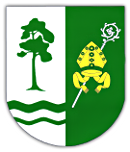 Urząd GminyDługosiodłoKARTA USŁUGIKARTA USŁUGIUrząd GminyDługosiodłoDOFINANSOWANIE KOSZTÓW KSZTAŁCENIA PRACOWNIKA MŁODOCIANEGOData zatwierdzenia07.07.2020r.Komórka organizacyjnaSAMODZIELNE STANOWISKO                                                        INSPEKTOR DS. OŚWIATY  I KADRSAMODZIELNE STANOWISKO                                                        INSPEKTOR DS. OŚWIATY  I KADR1. WYMAGANE DOKUMENTY1.Wypełniony wniosek.2. Kopie dokumentów potwierdzających posiadane kwalifikacje                                 do prowadzenia kształcenia   młodocianych pracowników przez pracodawcę lub osobę prowadzącą zakład  w imieniu pracodawcy albo osobę zatrudnioną  u pracodawcy,3.Kopie dokumentu potwierdzającego zatrudnienie osoby prowadzącej  szkolenie w imieniu pracodawcy albo osoby zatrudnionej  u pracodawcy,4.Kopię umowy o pracę z młodocianym pracownikiem w celu przygotowania zawodowego,5.Kopie dokumentów potwierdzających krótszy okres szkolenia                             w przypadku zmiany umowy,6.Kopia dyplomu lub świadectwa, albo zaświadczenie (oryginał) potwierdzające, że młodociany ukończył naukę zawodu lub przyuczenie do wykonywania określonej pracy i zdał egzamin zgodnie z przepisami                   w sprawie przygotowania zawodowego młodocianych i ich wynagradzania,7.Kopię świadectwa pracy młodocianego pracownika,8.Aktualny wydruk z CEIDG lub wpis z KRS w zależności od formy prowadzonej działalności prowadzonej przez pracodawcę,9.Kopię dokumentów potwierdzających status prawny prowadzonej działalności w przypadku spółek,10.Wypełniony formularz  informacji przedstawianych przy ubieganiu                  się o pomoc de minimis albo11.Kopie wszystkich zaświadczeń o pomocy de minimis, jakie otrzymał                  w roku, w którym ubiega  się o pomoc, oraz w ciągu dwóch poprzedzających go lat, albo oświadczenia o wielkości pomocy de minimis otrzymanej w tym okresie, albo oświadczenia o nieotrzymaniu takiej pomocy w tym okresie,Załączone kopie należy potwierdzić za zgodność z oryginałem.2. MIEJSCE ZŁOŻENIA DOKUMENTÓWURZĄD GMINY W DŁUGOSIODLE  UL.TADEUSZA KOŚCIUSZKI 2 , 07-210 DŁUGOSIODŁO SEKRETARIAT POKÓJR NR 1MIEJSCE , W KTÓRYM FAKTYCZNIE  WYKONYWANA JEST USŁUGA – POKÓJ NR 93. TERMIN I SPOSÓB ZAŁATWIENIA SPRAWYZgodnie z ustawą  Kodeks Postępowania Administracyjnego załatwienie sprawy wymagającej postępowania  wyjaśniającego powinno nastąpić nie później niż w ciągu miesiąca  a w sprawie szczególnie skomplikowanej nie później niż w ciągu dwóch miesięcy od dnia wszczęcia postępowania. 4. OPŁATYNIE PODEGA OPŁACIE5. TRYB ODWOŁAWCZYORGANEM ODWOŁAWCZYM JEST SAMORZĄDOWE KOLEGIUM  ODWOŁAWCZE W OSTROŁĘCE , ZA POŚREDNICTWEM  WÓJTA GMINY  W TERMINIE 14 DNI OD DATY DORĘCZENIA DECYZJI6. PODSTAWA PRAWNAUstawa z dnia 14 grudnia 2016 r. Prawo oświatowe, Art. 122;Rozporządzenie Rady Ministrów z dnia 28 maja 1996 r. w sprawie przygotowania zawodowego młodocianych i ich wynagradzania;Rozporządzenie Ministra Edukacji Narodowej z dnia 15 grudnia 2010 r. w sprawie praktycznej nauki zawodu;Ustawa z dnia 30 kwietnia 2004 r. o postępowaniu w sprawach dotyczących pomocy publicznej;Kodeks postępowania administracyjnego,Rozporządzenie Rady Ministrów z dnia 29 marca 2010 r. w sprawie zakresu informacji przedstawionych przez podmiot ubiegający                się o pomoc de minimis;Rozporządzenie Komisji (UE) nr 1007/2013 z dnia 18 grudnia 2013r.                w sprawie stosowania art. 107 i 108 Traktatu o funkcjonowaniu Unii Europejskiej do pomocy de minimis.7. INNE INFORMACJEDofinansowanie jest przyznawane na wniosek pracodawcy złożony w terminie 3 miesięcy od dnia zdania przez młodocianego pracownika egzaminu.Wysokość kwoty dofinansowania kosztów kształcenia młodocianego pracownika8. PRACOWNIK UDZIELAJĄCY  INFORMACJI W SPRAWIEImiona, nazwiska i numery telefonów pracowników odpowiedzialnych za merytoryczne udzielanie informacji wynikających z karty usługi: Alina Świderek – Inspektor ds. oświaty i kadr tel.296423661e-mail: kadry@dlugosiodlo.pl